С 6 по 8 июля в 2022 году в Казани состоится уникальное событие для сельского хозяйства России – Международная агропромышленная выставка «АГРОВОЛГА 2022»На одной площадке «АГРОВОЛГА» объединит масштабную экспозицию и деловой форум на территории Международного выставочного центра «Казань Экспо», а также опытно-демонстрационных полях на 48 гектарах в пределах шаговой доступности. На выставке ожидается участие свыше 400 организаций, а посетителями станут более 15 тысяч специалистов и руководителей агропромышленной отрасли со всей России.В рамках обширной экспозиции в павильоне, на открытой асфальтированной площадке и в полевом формате компании представят публике свои новые разработки в различных областях АПК: cельскохозяйственная техника и запчасти, растениеводство, животноводство, цифровизация, хранение, переработка и упаковка сельхозпродукции, строительство в сельском хозяйстве.На территории проведения мероприятия грандиозно развернётся блок «Животноводство», включающий в себя комплекс выставки племенного скота с манежем и трибунами на 200 зрителей. В дни выставки состоится масштабный конкурс крупного рогатого скота с международными судьями, в котором примут участие около 100 животных. Также состоится соревнование «Трактор-шоу», в котором механизаторы будут бороться за звание лучшего тракториста.Более 30 компаний продемонстрируют на опытных полях свои достижения в селекции, разнообразие в области удобрений и средств защиты. Впервые на сельскохозяйтственной выставке в Татарстане будет представлен картофельных блок с ведущими игроками отрасли. Помимо классических делянок в 2022 году появится многолетнее опытное поле с кормовыми травосмесями, на котором можно будет наглядно сравнить нескольких производителей. Более 500 перспективных и наиболее приспособленных новинок отечественной и зарубежной селекции будут представлены на сортоиспытательном участке, среди них: озимые зерновые культуры, сорта и гибриды зерновых и зернобобовых, кормовых и технических культур.Традиционно выставка будет сопровождаться насыщенной деловой программой. В рамках мероприятий ключевые эксперты рынка поднимут актуальные темы отрасли.Стать участником ключевого события сельскохозяйственной отрасли, ознакомиться с новыми достижениями в различных областях АПК, получить полную информацию о новых прогрессивных агротехнологиях и инновациях, мировых тенденциях агропромышленного комплекса, наладить и укрепить деловые контакты может любой желающий, зарегистрировавшийся на сайте agrovolga.org.Контакты организаторов:Республиканский агропромышленный центр инвестиций и новаций(АО «РАЦИН»)420111, Россия, г. Казань, ул. Федосеевская, 36Тел./факс: +7 (843) 221-77-95E-mail: expo.racin@tatar.ru Сайты: racin.ru, agrovolga.orgПресс-служба выставки «АГРОВОЛГА»7 (843) 221-75-96+7 904 673-60-87pr.agrovolga@gmail.com
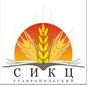                                                355035, РФ, г. Ставрополь, ул. Мира 337            тел/факс (8652) 35-30-90, 35-82-05, 75-21-02, 75-21-05          www.stav-ikc.ru, e-mail: gussikc@yandex.ruГКУ «Ставропольский СИКЦ»Информационный листок Международная агропромышленная выставка «АГРОВОЛГА 2022»